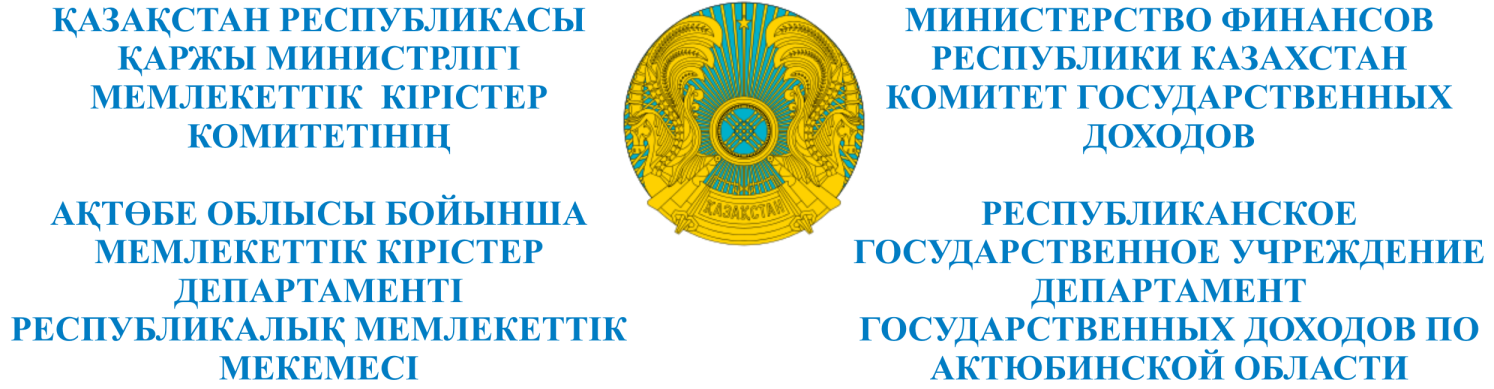 030006,Ақтөбе қаласы,Н.Қобландин көшесі,7                                                     030006, город Актобе улица Н.Кобландина,7тел.(7132) 21-28-34,факс:(7132) 21-35-89                                                              тел.(7132) 21-28-34,факс: (7132) 21-35-89   №ДГД-1-04-1/18955                         2015жылғы 10 «20»Комитету государственных доходов Министерства финансов Республики Казахстан, Департаментам государственных доходов по областям, гг.Астана и Алматы, таможне «Достык», УМЦ, КЦ, ЦТЛВ соответствии с «Правилами проведения внутреннего конкурса на занятие вакантных и временно вакантных руководящих административных государственных должностей органов государственных доходов», утвержденного приказом Председателя Комитета государственных доходов министерства финансов Республики Казахстан от 29 июня 2015 года №358 «О кадровых вопросах», Департамент государственных доходов  по Актюбинской области Комитета государственных доходов Министерства финансов Республики Казахстан объявляет внутренний конкурс на вакантную должность:1.Заместитель руководителя Управления государственных доходов по Хромтаускому району Департамента государственных доходов  по Актюбинской области Комитета государственных доходов Министерства финансов Республики Казахстан, категория (С-R-2).Кандидаты на указанную должность должны в срок до 03 ноября 2015 года включительно представить в отдел по работе с персоналом Управления человеческих ресурсов Департамента государственных доходов по Актюбинской области Комитета государственных доходов Министерства финансов Республики Казахстан послужные списки, заверенные кадровой службой и заявления произвольной формы на электронный адрес kenzhe.tampisheva@customs.kz.Руководителей Департаментов государственных доходов по областям, гг.Астана, Алматы, таможни «Достык», УМЦ, КЦ, ЦТЛ и УЧР КГД МФ РК просим довести настоящее письмо до сведения всех работников.Телефон для справок 8 (7132) 21-02-79.Руководитель департамента						Т. МамаевИсп.ТампишеваТел. 8(7132) 210279ҚР ҚМ МКК Департаменттеріне, басқармаларына, Облыстар, Астана және Алматы қалалары бойынша Мемлекеттік кірістер департаменттеріне, «Достық» кеденіне және ОӘО, КО, ОКЗҚазақстан Республикасы Қаржы министрлігінің Мемлекеттік кірістер комитеті Төрағасының 2015 жылғы 29 маусымдағы №358 «Кадр мәселелері туралы» бұйрығымен бекітілген «Мемлекеттік кірістер органының бос және уақытша бос басшылық әкімшілік мемлекеттік лауазымға тағайындауға ішкі конкурс өткізудің қағидасына» сәйкес Ақтөбе облысы бойынша Мемлекеттік кірістер департаменті бос әкімшілік мемлекеттік лауазымға ішкі конкурс жариялайды:1.Қазақстан Республикасы Қаржы министрлігі Мемлекеттік кірістер комитеті Ақтөбе облысы бойынша Мемлекеттік кірістер департаментінің Хромтау ауданы бойынша Мемлекеттік кірістер басқармасы басшысының орынбасары «C-R-2» санаты-1 бірлік.Хромтау ауданы бойынша Мемлекеттік кірістер басқармасы басшысының орынбасары-«C-R-2» санатыКөрсетілген лауазымға кандидаттар қызметтік тізім мен өтініштерін 2015 жылдың 03 қарашаға дейін Қазақстан Республикасы Қаржы министрлігі Мемлекеттік кірістер комитеті Ақтөбе облысы бойынша Мемлекеттік кірістер департаментінің адам ресурстары басқармасының персоналмен жұмыс бөліміне kenzhe.tampisheva@customs.kz электронды мекенжайға жіберу керек.	Облыстар, Астана және Алматы қалалары бойынша Мемлекеттік кірістер департаменттерінің, «Достық» кедені және ОӘО, КО, ОКЗ, ҚР ҚМ МКК АРБ басшыларына осы хатты барлық қызметкерлердің назарына жеткізуін сұраймыз.	Анықтама телефондары: 8 (7132) 210279.	Департамент басшысы 						Т. Мамаев	Орын.Тампишева	8 (7132) 210279            			    ____________________________________________________ (государственный орган)Заявление	Прошу допустить меня к  участию  в  конкурсе  на  занятие  вакантной административной государственной должности _____________________________________________________________________________________________________________________________________________________________________________________________________________________________________________________________________________________________________________________________________________________________________________________________________________________________________________________________________________________________________________________________________________________________________________________________________________________________________________________________________________________________________________________   	С основными  требованиями  Правил  проведения  конкурса  на  занятие  административной   государственной   должности и формирования конкурсной комиссии     ознакомлен (ознакомлена), согласен (согласна) и обязуюсь их выполнять.   	Отвечаю за подлинность представленных документов.     _____________________               ______________________________________________                  (Подпись)                               			                     (ф.и.о.) «_____» ____________________ 20____г.Тел.________________________Электронный адрес: ________________________         				        __________________________________________________                                                                                        (мемлекеттік орган)ӨТІНІШ	 Мені бос тұрған мынадай _____________________________________________________________________________ __________________________________________________________________________________________________________________________________________________________________________________________________________________________________________________________________________________________________________________________________________________________________________________________________________________________________________________________________________________________________________________________________________________________________________________________________________________________________қызмет орнына тағайындалуым үшін байқауға жіберуіңізді сұраймын.Мемлекеттік әкімшілік лауазымдарға орналасуға конкурс өткізу және конкурс комиссиясын қалыптастыру қағидаларының негізгі талаптарымен таныстым, олармен келісемін және орындауға міндеттеме аламын.	Ұсынылып отырған құжаттарымның дәйектілігіне жауап беремін.______________________              ________________________________________________	(қолы)                                                                                          (Аты-жөні, тегі)«_____»___________________20_____ж.Тел.________________________Электронды мекен жайы: ________________________Критерий                                        ТребованияОбразованиеВысшее образование экономическое, юридическое, налоговое дело, таможенное дело.Профессиональная компетентностьЗнание Конституции Республики Казахстан, конституционных законов Республики Казахстан «О Президенте Республики Казахстан», законов Республики Казахстан «О государственной службе», «О борьбе с коррупцией», «Об административных процедурах», «О порядке рассмотрения обращений физических и юридических лиц», «О государственных услугах», «О местном государственном управлении и самоуправлении в Республике Казахстан»Практический опытОпыт работы должен соотвествовать одному из следующих требований:1)  Не менее двух лет стажа государственной службы;2) Наличие не менее трех лет стажа работы в областях, соответствующих функциональным направлениям конкретной должности данной категории;3)   Завершение обучения по программам высшего и послевузовского образования при Президенте Республики Казахстан или в зарубежных высших учебных заведениях по приоритетным специальностям, утверждаемым Республиканской комиссией по подготовке кадров за рубежом;4)  Наличие ученой степени.Функциональные обязанностиПрогнозирует, планирует и организовывает работу управлений. Ведет контроль за проведением и качеством проводимых проверок, оформлением актов. Ведет контроль за своевременностью и полнотой представления информации по заданиям вышестоящих органов, за регистрацией предписаний. Занимается выявлением дополнительной налоговой базы. Занимается выявлением в ходе проверок незарегистрированных уклоняющих от подачи деклараций и уплаты налогов налогоплательщиков и передачей материалов в соответствующие органы. Өлшемдер                                         ТалаптарБіліміЖоғары білім экономикалық, заңгерлік, салық ісі, кеден ісіКәсіптік құзыреттілігіҚазақстан Республикасының Конституциясы, Қазақстан Республикасының Президенті туралы, Қазақстан Республикасының конституциялық заңы «Мемлекеттік қызмет туралы», «Сыбайлас жемқорлыққа қарсы күрес туралы», «Әкімшілік рәсімдер туралы», «Жеке және заңды тұлғалардың өтініштерін қарау тәртібі туралы», «Мемлекеттік көрсетілетін қызметтер туралы», «Қазақстан Республикасындағы жергілікті мемлекеттік басқару және өзін-өзі басқару туралы»Жұмыс тәжірибесіЖұмыс тәжірибесі келесі талаптардың біріне сәйкес болуы тиіс:1)   мемлекеттік қызмет өтілі екі жылдан кем емес;2) осы санаттағы нақты лауазымның функционалдық бағытына сәйкес облыстарда жұмыс өтілі үш жылдан кем емес;3) жоғары немесе жоғары оқу орындарынан кейінгі білім бағдарламалары бойынша Қазақстан Республикасының Президенті жанындағы білім беру ұйымдарында мемлекеттік тапсырыс негізінде немесе шетелдің жоғары оқу орындарында Шетелде кадрлар даярлау жөніндегі республикалық комиссия бекітетін басым мамандықтар бойынша оқуды аяқтауы;4)  ғылыми дәрежесінің болуы.Функционалдық міндеттеріБасқарманың жұмыстарын болжайды, жоспарлайды және ұйымдастырады. Актілерді рәсімдеуді, жүргізілген тексерулердің сапасына бақылау жасайды.  Жоғары тұрған органдардың тапсырмалары бойынша ақпараттардың, толық және уақытылы берілуіне, нұсқаманың уақытылы тіркелуіне бақылау жасайды. Қосымша салықтық базаларды табумен айналысады.Тексеру кезінде декларация тапсырудан және салық төлеудан жалтарған салық төлеушілерді табумен және сәйкесінше органдарға материалдарды берумен   айналысады. 